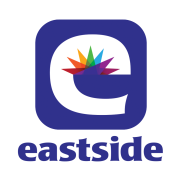 May/June 2017 At a glance                        Full descriptions of activities in bulletin.TOPS = Take Off Pounds SensiblyAA = Alcoholics Anonymous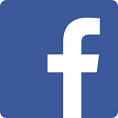 ANNOUNCEMENTS	May 21, 2017306-761-0556    eastsideunited@sasktel.net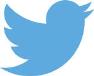 Like us on facebook (Eastside United Church)Follow us on Twitter @Eastside_unitedwww.eastsideunited.caWelcome to Eastside United. May our opportunities of ministry offer you rest, challenge and peace on your Christian journey.Ministers: 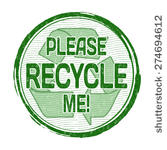 Minister: Russell Mitchell-WalkerGreeting: Keith and Erin HopkinCongregational Care Greeter: Clare BanksPrayers: Brian AbrahamsonPowerPoint: Brian AbrahamsonMusic: Michelle DickieAttendance last week:	 69Russell’s e-mail address: russell.eastside@sasktel.netOffice Hours: 	Tuesday through Friday from 8:30 am to 3:30 pmBrewed Awakening Office Hours, Wednesday afternoons from 2 to 4:30 pm. At Woodhams Drive location through May and June.Scripture Reading: Galatians 1: 13-17; 2: 11-21Songs:This is the Day that God Has Made MV #122Sing a Happy Hallelujah VU #224	Halle, Halle, Halle VU #958Love Divine VU #333Hallelujah, Hallelujah Give Thanks VU #179 (chorus and vs 2)The Lord’s Prayer VU #959Christ is Risen from the Dead VU #167Please note: Our Program AGM has been scheduled for Sunday, May 28 during our 11:15 am worship service. Arcola East Senior Bridge Club: Looking for a fun way to get out and socialize with other seniors? The Arcola East Senior Bridge Club gathers for social bridge each Monday at 1 pm at the Living Spirit Centre (3018 Doan Drive). No prize money; weekly fee is $1. For more information, please contact Bill Jeske at 306-789-2430 or Alma Pockrandt at 306-789-5981 or apockra@yahoo.ca.St. Philip Senior Ministry Outreach card playing program,Tuesday mornings at 9:30 am in the East Sanctuary at the Living Spirit Centre. Whist and lessons to those that would like to learn. Come out and enjoy fellowship, coffee and card playing. If you need a ride call Rod 306-789-1388. Everyone is welcome.Eastside’s Craft/Study Group Thursdays at 1:30 pm in the Multipurpose Room!  Join us as we share in discussion, handiwork and coffee time following. We are reading Grounded by Diana Butler Bass. This is a fun time of study, crafting, and refreshments following. Are you thinking about joining us for Skylight Festival?  Join us July 28-30 for what is bound to be an awesome experience exploring arts, faith and justice for our time!  There will be children and youth programs. If we can gather 6 people tickets are $120 each (6 for $720) before July 1. Let’s form a group now! Let Russell know if you are interested or if you have questions. 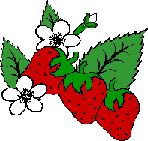 Strawberry Sale:  Saturday, May 27, 2017 8:30am to 12noon. $25/full flat, $13/half flat. Broadway United Church, 105 Broadway Avenue.  Please contact the office for tickets  306-352-1526.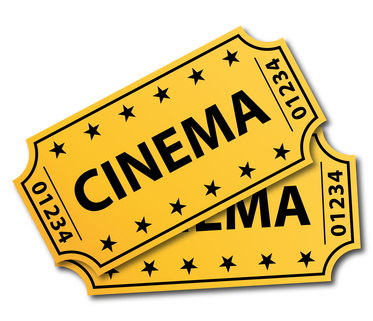 Film and Faith: Tuesday, May 23: Join us in this opportunity to attend a movie and have discussion afterward about the spiritual themes experienced or observed in the film. We will see The Zookeeper’s Wife at Rainbow Cinemas. Visit our Facebook event page www.facebook.com/events/796997070462690/ to RSVP (or email Russell) and stay up to date with details. Camp YAYAC May 26-28A fun-filled weekend, enjoying everything camp has to offer, 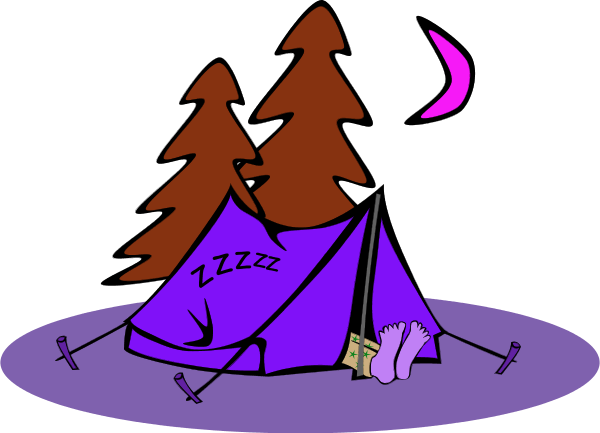 with a YAYAC twist. Friends, faith, worship, exploring, laughter and much more! At Camp Woodboia, for youth grades 7-12. See poster on bulletin board. Journeying Together - Sharing our StoriesEach of our lives is a sentence in one story. When I go far enough into me, I find you. ~Mark NepoJoin us Saturday, June 10 for our Annual Women's Retreat, held this year at the Robinson’s cabin on Buffalo Pound Lake.  Janet Robinson will lead us through a day of discovering the wisdom that lies within each of us and the richness of supporting each other on life's journey.If possible, please bring a journal and something – object or picture – that represents an aspect of growth or learning for you this year. Also bring layers of clothes according to the weather, and a water bottle, hat, sunscreen and insect repellent if you wish. Meet in the church parking lot at 7:50 to share rides. We will return to the church by 4 pm. Suggested donation is $10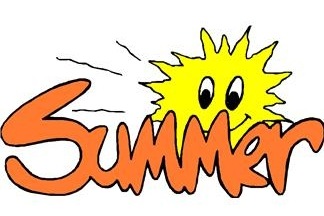 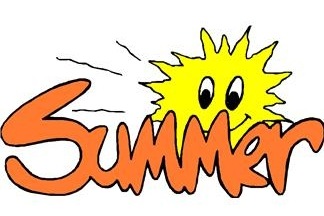 We will be moving to 9:30 am worship for the months of July and August again this year, sharing with St. Philip Anglican. Details TBA.In the spirit of celebration, sharing, and fun, Bread of Life Lutheran, Eastside United and St. Philip Anglican will be practicing “church crashing” this summer! For three Sundays in July, each congregation will host the service and members of the other two congregations are invited to “crash” it. What a great way to spend more time together and get to know each other better! There will be a special time of refreshments following worship.July 9 @ 9:30 am:  St. Philip Anglican serviceJuly 16 @ 9:30 am:  Eastside United serviceJuly 30 @ 9:30 am:  Bread of Life serviceSunday, July 9 Eastside United is responsible for providing refreshments for members of the three congregations in attendance at the 9:30 am service. Please talk to Russell if you are able to help by putting on coffee and/or making juice, or by baking a dozen muffins or cookies. Baking can be dropped off at the church any time between end of June and July 9 (we will put it in the freezer until the day of).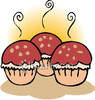 LSC Garage Sale 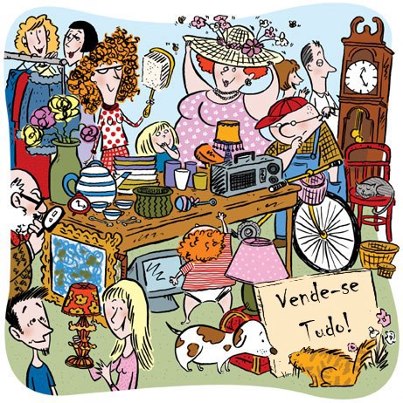 Saturday, June 39 am to 3 pmPlease consider us when doing your spring cleaning and donate your gently used small household items! We have limited space so no clothing please, and only furniture items small enough for one person to carry. Items may be left in the piano room in the basement. We will be in need of strong helpers for setup Friday at 1 pm and tear down Saturday at 3 pm.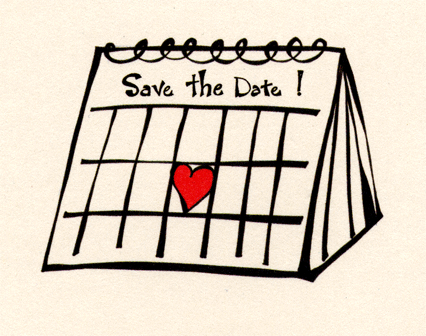 Sunday, June 4 at 10:30 am… and plan to attend a special Celebration of our Shared Ministry at the Living Spirit Centre. More details available next week!Great things coming up at Lumsden Beach Camp!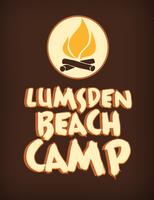 Day Camp June 9 from 8:30 am to 5 pmThe bus heads out to LBC from Knox Met United Church. The cost is $45/day and includes busing, activities and snacks. For more info check the LBC website www.lumsdenbeachcamp.com.Lumsden Beach Camp Open House Saturday, June 3   1-3 pmThis Come and Go event is a great chance for potential campers and their families to see the buildings, meet some of the staff, have your curiosity and camp questions answered.   Take Your Grandparent to Camp Day June 10  9 am to 4 pmCampers are invited to bring grandparents out to LBC for a day full of fun, song, and classic camp activities. For children ages 3 and up. Cost - $45/ grandparent + kid combo. $20 for additional kids or grandparents. Includes activities, snacks and lunch.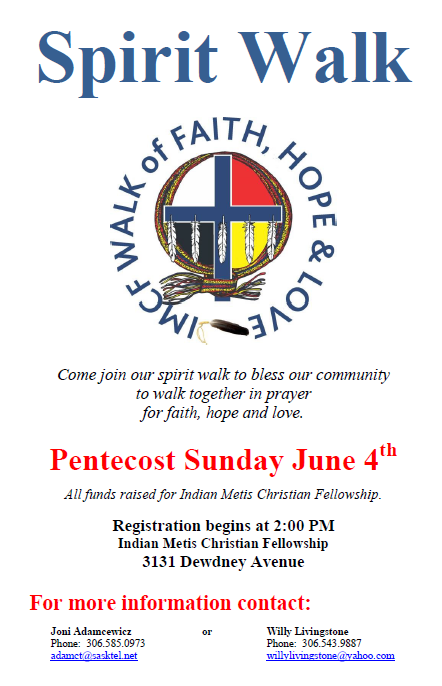 LSC Garage Sale Saturday, June 39 am to 3 pmPlease consider us when doing your spring cleaning and donate your gently used small household items! We have limited space so no clothing please, and only furniture items small enough for one person to carry. Items may be left in the piano room in the basement. We will be in need of strong helpers for setup Friday at 1 pm and tear down Saturday at 3 pm.Sunday, June 4 at 10:30 am… and plan to attend a special Celebration of our Shared Ministry at the Living Spirit Centre. More details available next week!Great things coming up at Lumsden Beach Camp!Day Camp June 9 from 8:30 am to 5 pmThe bus heads out to LBC from Knox Met United Church. The cost is $45/day and includes busing, activities and snacks. For more info check the LBC website www.lumsdenbeachcamp.com.Lumsden Beach Camp Open House Saturday, June 3   1-3 pmThis Come and Go event is a great chance for potential campers and their families to see the buildings, meet some of the staff, have your curiosity and camp questions answered.   Take Your Grandparent to Camp Day June 10  9 am to 4 pmCampers are invited to bring grandparents out to LBC for a day full of fun, song, and classic camp activities. For children ages 3 and up. Cost - $45/ grandparent + kid combo. $20 for additional kids or grandparents. Includes activities, snacks and lunch.SunMonTuesWedThursFriSat21Worship11:15Transfer of Membership22AA 7:30 pm23Cards9:30TOPS6:30Film & Faith24Russell @ Br. Aw.2 - 4:30 pm25Craft/Study1:3026 St. Philip Lobster Supper27IMCF Breakfast 9 am to 12 noon28Worship11:15Program AGM29AA 7:30 pm30Cards9:30TOPS6:3031Russell @ Br. Aw.2 - 4:30 pmFaith Formation 7 pm1Craft/Study1:30Family Dinner 6 pm234LSC Celebration10:30 amWorship11:15Outdoor Service  Affirmation of Faith Communion BBQ5AA 7:30 pm6Cards9:30TOPS6:3078Craft/Study1:30910Women’sBreakfastEnd of year Retreat!11Worship11:15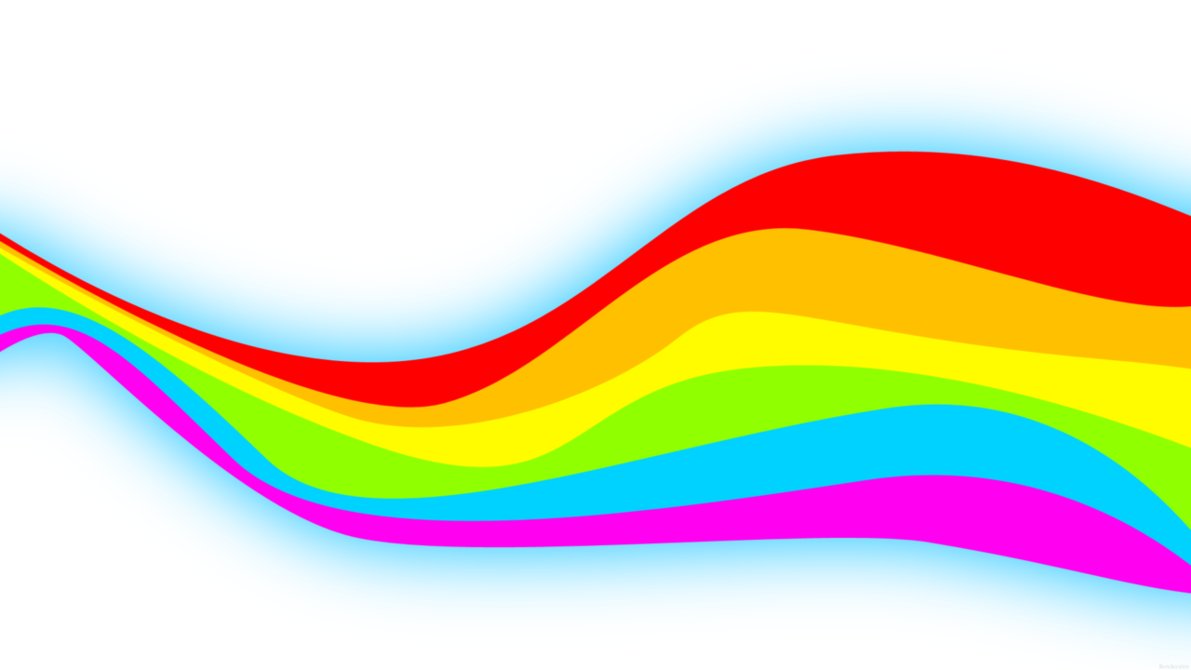 12AA 7:30 pm13Cards9:30TOPS6:30LSC Council14Russell @ Br. Aw.2 - 4:30 pm15Craft/Study1:30Leadership Team 7 pm1617Pride Parade12 pm18Worship11:15Buffalo Boys DrummingMultiFaith Pride ServiceWascana Worship19AA 7:30 pm20Cards9:30TOPS6:3021Russell @ Br. Aw.2 - 4:30 pmNational Aboriginal Day222324IMCF Breakfast 9 am to 12 noon